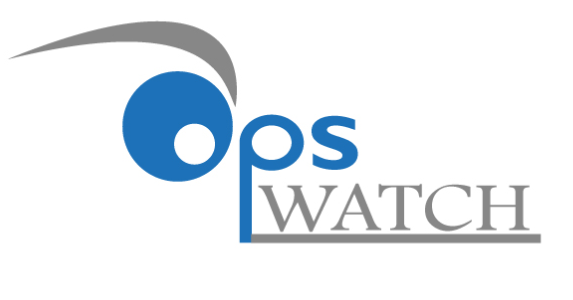 Presented by    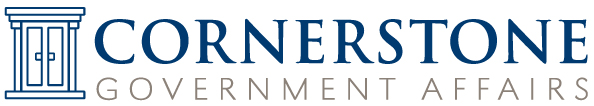 RFIs, Meeting Notices, Proposers/Industry Days, NominationsUC-FGRAugust 10, 2020Table of ContentsMeetings, Workshops and Proposers Days Department of Commerce National Oceanic and Atmospheric Administration (NOAA)Science Advisory BoardDepartment of DefenseDepartment of the NavyNaval Surface Warfare Center Dahlgren Division - Naval Surface Technology & Innovation ConsortiumDepartment of Health and Human Services Substance Abuse and Mental Health Services Administration Meeting of the Substance Abuse and Mental Health Services Administration, Center for Mental Health Services National Advisory CouncilNational Institutes of HealthThe HEAL (Helping to End Addiction Long-term) Multi-Disciplinary Working GroupNational Human Genome Research Institute; Notice of Meeting the HEAL (Helping to End Addiction Long-term) Multi-Disciplinary Working GroupOffice of Infectious Disease and HIV/AIDS Policy - Meeting of the National Vaccine Advisory CommitteeEnvironmental Protection Agency National Environmental Justice Advisory Council; Notification of Public Teleconference Meeting and Public CommentNational Aeronautics and Space AdministrationNASA Advisory Council; Technology, Innovation and Engineering Committee; MeetingRequests for Information Department of Defense Department of the ArmyMedical Technology Enterprise Consortium (MTEC) - REQUEST FOR PROJECT INFORMATION - PLANAR DELIVERY PLATFORM FOR CERIUM AND SILVER INTO BURN WOUNDS Department of the NavyNAVSUP Flt Log Ctr San Diego - U001 - RESEARCH AND EDUCATION SUPPORTWashington HeadquartersRequest for Information for the Office of the Under Secretary of Defense (Research & Engineering) assessing transition of Department of Defense-originated dual-use technologyBroad Agency Announcements Department of Defense Department of the NavyNAVSEA WARFARE CENTER - Naval Surface Warfare Center Philadelphia Division (NSWCPD) Other Transaction Agreement (OTA) for Maritime Sustainment Technology and Innovation ConceptsDefense Advanced Research Projects Agency (DARPA) STTR Opportunity: High performing soft magnetic material demonstrator for high efficiency power electronicsSBIR Opportunity: Grid Redesign, Integration and Defense by Modeling and Analysis of Power Systems (GRIDMAPS) SBIR Opportunity: AI-accelerated Biosensor Design General Services Administration ASTRO Multiple Award IDIQ Contract - NAICS 541715 - Presolicitation Department of Health and Human Services National Institutes of HealthAUTOIMMUNE DISEASES STATISTICAL & CLINICAL COORDINATING CENTERNominationsEnvironmental Protection AgencyRequest for Nominations to the National and Governmental Advisory Committees to the U.S. Representative to the Commission for Environmental CooperationGrants Over $5 MillionDepartment of Agriculture Natural Resources Conservation ServiceAnnouncement for Program Funding for NRCS’s Regional Conservation Partnership Program (RCPP) for Federal Fiscal Years (FYs) 2020 and 2021.Meetings, Workshops and Proposers Days Department of Commerce - National Oceanic and Atmospheric Administration (NOAA) - Science Advisory BoardMeeting Dates:					August 27, 2020								September 22, 2020Purpose: The NOAA Science Advisory Board (SAB) was established by a Decision Memorandum dated September 25, 1997, and is the only Federal Advisory Committee with responsibility to advise the Under Secretary of Commerce for Oceans and Atmosphere on strategies for research, education, and application of science to operations and information services. SAB activities and advice provide necessary input to ensure that National Oceanic and Atmospheric Administration (NOAA) science programs are of the highest quality and provide optimal support to resource management.Contact:  Dr. Cynthia Decker, Executive Director, SSMC3, Room 11230, 1315 East-West Hwy., Silver Spring, MD 20910; Phone Number: 301-734-1156; Email: Cynthia.Decker@noaa.gov; or visit the SAB website at http://sab.noaa.gov/​SABMeetings.aspx.https://www.federalregister.gov/documents/2020/08/10/2020-17418/science-advisory-boardDepartment of Defense – Department of the Navy - Naval Surface Warfare Center Dahlgren Division - Naval Surface Technology & Innovation ConsortiumIndustry Day:					September 1, 2020		Purpose: NSWCDD requires innovative technological solutions to develop and prototype innovative technologies that address current and future threats in the surface and maritime environment. This announcement provides notice of the current technology areas from which topics are to be solicited for NSTIC-20.  The technology areas are as follows:Multi-function MaterialsCyberBig Data Analytics/Artificial Intelligence/Machine LearningDirected Energy Science & Engineering (including electrical power management)Advanced Computing and Software EngineeringAutonomous and Unmanned Systems (US)Electromagnetic Environmental Effects and SpectrumSensor SystemsLauncher and Projectile SystemsDigital EngineeringHuman Systems IntegrationQuantum TechnologiesThreat EngineeringMission Engineering and AnalysisIntegrated Warfare SystemsVirtualizationAsymmetric WarfareManufacturingLethalitySurface Offensive & Defensive EngagementsLauncher TechnologyIntegrated Training SystemsAdditional information regarding anticipated project topics for each technology area (including identification of the Technical Points of Contact) will be provided to NSTIC members only.Contact:  N/Ahttps://beta.sam.gov/opp/1118bb484d0640b3ad9445be430bdd8c/viewDepartment of Health and Human Services - Substance Abuse and Mental Health Services Administration - Meeting of the Substance Abuse and Mental Health Services Administration, Center for Mental Health Services National Advisory CouncilVirtual Meeting Date:				August 27, 2020		Purpose: Notice is hereby given of the meeting on August 27, 2020 of the Substance Abuse and Mental Health Services Administration (SAMHSA), Center for Mental Health Services National Advisory Council (CMHS NAC). The meeting is open to the public and can be accessed remotely. The meeting will include consideration of the minutes from the February 20, 2020, SAMHSA, CMHS NAC meeting; updates from the CMHS Director; a presentation from the SAMHSA Statistics and Data Demonstration, and a discussion from the Assistant Secretary for Mental Health and Substance Use on SAMHSA's response to COVID-19.Contact: Pamela Foote, Designated Federal Officer, CMHS National Advisory Council, 5600 Fishers Lane, Room 14E57B, Rockville, Maryland 20857. Telephone: (240) 276-1279, Fax: (301) 480-8491, Email: pamela.foote@samhsa.hhs.gov.https://www.federalregister.gov/documents/2020/08/06/2020-16149/meeting-of-the-substance-abuse-and-mental-health-services-administration-center-for-mental-health Department of Health and Human Services  - National Institutes of Health - The HEAL (Helping to End Addiction Long-term) Multi-Disciplinary Working GroupVirtual Meeting Date:				August 27, 2020		Purpose: Notice is hereby given of the meeting on August 27, 2020 of the Substance Abuse and Mental Health Services. Open: August 31, 2020, 9:00 a.m. to 1:00 p.m.Closed: August 31, 2020, 1:00 p.m. to 2:50 p.m.Open: August 31, 2020, 2:50 p.m. to 4:30 p.m.Agenda: Provide an update on Helping to End Addiction Long-Term (HEAL) Initiative projects and obtain expertise from MDWG relevant to the NIH HEAL Initiative and to specific HEAL projects.Contact: Rebecca G. Baker, Ph.D., Office of the Director, National Institutes of Start Printed Page 47391Health, 1 Center Drive, Room 103A, Bethesda, MD 20892, (301) 402-1994, Rebecca.baker@nih.gov.https://www.federalregister.gov/documents/2020/08/05/2020-17022/office-of-the-director-national-institutes-of-health-notice-of-meetingDepartment of Health and Human Services - National Institutes of Health - National Human Genome Research Institute; Notice of Meeting the HEAL (Helping to End Addiction Long-term) Multi-Disciplinary Working GroupVirtual Meeting Date:				September 14, 2020		Purpose: The meeting will be open to the public as indicated below, the 91st meeting of the National Advisory Council for Human Genome Research open session will be livestreamed and available for viewing to the public on Genome.gov and across NHGRI social media platforms. The open session will be on September 14th and the start time will be 11:30 a.m.Contact: Rudy O. Pozzatti, Ph.D., Scientific Review Officer, Scientific Review Branch, National Human Genome Research Institute, National Institutes of Health, 6700-B Rockledge Drive, Suite 1100, Bethesda, MD 20892, (301) 402-0838, pozzattr@mail.nih.gov.https://www.federalregister.gov/documents/2020/08/05/2020-17101/national-human-genome-research-institute-notice-of-meetingDepartment of Health and Human Services - Office of Infectious Disease and HIV/AIDS Policy - Meeting of the National Vaccine Advisory CommitteeVirtual Meeting Date:				September 23-24, 2020		Purpose: During the September 2020 NVAC meeting, sessions will focus on future coronavirus vaccines, the upcoming flu season, immunization equity, and routine vaccination. Please note that agenda items are subject to change, as priorities dictate. Information on the final meeting agenda will be posted prior to the meeting on the NVAC website: http://www.hhs.gov/​nvpo/​nvac/​index.html.Contact: Ann Aikin, Acting Designated Federal Officer, at the Office of Infectious Disease and HIV/AIDS Policy, U.S. Department of Health and Human Services, Mary E. Switzer Building, Room L618, 330 C Street SW, Washington, DC 20024. Phone: (202) 695-9742; email nvac@hhs.gov.https://www.federalregister.gov/documents/2020/08/06/2020-17147/meeting-of-the-national-vaccine-advisory-committeeEnvironmental Protection Agency - National Environmental Justice Advisory Council; Notification of Public Teleconference Meeting and Public CommentTeleconference Meeting Date:			August 19-20, 2020		Registration Deadline:				August 19, 2020Purpose: Pursuant to the Federal Advisory Committee Act (FACA), the U.S. Environmental Protection Agency (EPA) hereby provides notice that the National Environmental Justice Advisory Council (NEJAC) will meet on the dates and times described below. All meetings are open to the public. Members of the public are encouraged to provide comments relevant to the specific issues being considered by the NEJAC. For additional information about registering to attend the meeting or to provide public comment, please see “REGISTRATION” under SUPPLEMENTARY INFORMATION. Due to a limited number of telephone lines, attendance will be on a first-come, first served basis. Pre-registration is required.The Charter of the NEJAC states that the advisory committee “will provide independent advice and recommendations to the Administrator about broad, crosscutting issues related to environmental justice. The NEJAC's efforts will include evaluation of a broad range of strategic, scientific, technological, regulatory, community engagement and economic issues related to environmental justice.”Contact:  Karen L. Martin, U.S. Environmental Protection Agency, by mail at 1200 Pennsylvania Avenue NW (MC2201A), Washington, DC 20460; by telephone at 202-564-0203; via email at nejac@epa.gov.https://www.federalregister.gov/documents/2020/08/04/2020-16882/national-environmental-justice-advisory-council-notification-of-public-teleconference-meeting-andNational Aeronautics and Space Administration - NASA Advisory Council; Technology, Innovation and Engineering Committee; MeetingMeeting Date:					September 1, 2020		Purpose: In accordance with the Federal Advisory Committee Act, as amended, the National Aeronautics and Space Administration (NASA) announces a meeting of the Technology, Innovation, and Engineering Committee of the NASA Advisory Council (NAC). This Committee reports to the NAC.Contact:  Mr. Mike Green, Designated Federal Officer, Space Technology Mission Directorate, NASA Headquarters, Washington, DC 20546, (202) 358-4710, or g.m.green@nasa.gov.https://www.federalregister.gov/documents/2020/08/05/2020-17070/nasa-advisory-council-technology-innovation-and-engineering-committee-meetingRequests for Information Department of Defense - Department of the Army – Medical Technology Enterprise Consortium (MTEC) - REQUEST FOR PROJECT INFORMATION - PLANAR DELIVERY PLATFORM FOR CERIUM AND SILVER INTO BURN WOUNDS Proposal Due Date: 				September 1, 2020				Funding Opportunity Number:			MTEC-20-18-BurnsPurpose: The Medical Technology Enterprise Consortium (MTEC) is excited to post this announcement for a Request for Project Information (RPI) focused on the development and fabrication of a medical-grade planar delivery system for effective delivery of cerium and silver into burn wounds for improved burn outcome. This Request for Project Information (RPI) contains background information and guidance for MTEC members and non-members to prepare Project Information Papers for submission to MTEC. Project Information Papers will be used by the Sponsor (the U.S. Army Institute of Surgical Research, USAISR) to shape a potential future MTEC Request for Project Proposals (RPP) for the development of the product. The USAISR is seeking technology input(s) for the development and fabrication of a planar system for the delivery of cerium and silver to burn wounds. The delivery system must be stable, light weight, small footprint, and easy to deploy by medical and non-medical personnel for treating burn wounds at or near the point of injury under prolonged field care.Contact: Randall Fernanders    randall.fernanders@ati.org    Phone Number8437603378https://beta.sam.gov/opp/3d509ab4eca7454e831cd5bd8709cfd2/viewDepartment of Defense – Department of the Navy - NAVSUP Flt Log Ctr San Diego - U001 - RESEARCH AND EDUCATION SUPPORTResponse Date: 					August 14, 2020			Funding Opportunity Number:			N0024420R0054Purpose: Sources Sought July 30, 2020 This sources sought serves as a Request for Information issued for the purpose of market research in accordance with Federal Acquisition Regulation (FAR) Part 10. This notice is not to be construed as a commitment by the Government, nor will the Government reimburse any costs associated with the submission of information in response to this notice. Any information submitted by respondents to this sources sought synopsis is strictly voluntary. As stipulated in FAR 15.201(e), responses to this notice are NOT considered offers and cannot be accepted by the Government to form a binding contract. No solicitation exists; therefore, do not request a copy of the solicitation. The decision to solicit for a contract shall be solely within the Governments discretion. Respondents will not be notified individually of the results of any Government assessments. The Government may use the information obtained from responses to this notice in determining its acquisition approach, but the issuance of this notice does not restrict the Governments acquisition approach. The U.S. Government reserves the right to reject, in whole or in part, any input as a result of this notice. The Fleet Logistics Center San Diego (FLCSD) Contracts Department is seeking information from all potential business sources to provide Naval Postgraduate School (NPS) graduate level research assistance and graduate level teaching. To develop and deliver graduate-level research and education the contractor must maintain the highest skill levels, be an acknowledged expert in his/her field. Services shall be provided at Naval Postgraduate School in Monterey, California. The primary North American Industry Classification System (NAICS) code for this procurement is 611710, Educational Support Services, with a size standard of $16.5 Million (size standard verified on 22 July 2020). The incumbent contractors are: General Dynamics Information Technology - N00244-16-D-0005 Oroday Inc. – N00244-16-D-0006 MAC Consulting Services – N00244-16-D-0007 Devine Consulting Inc. – N00244-16-D-0008 Creek Technologies – N00244-16-D-0009 The anticipated performance period will span 5 years from the date of award, if all options are exercised. The anticipated award date is 1 March 2021. It is anticipated that the Request for Proposal (RFP) will be posted in November 2020. The resulting contract is anticipated to be a Cost Plus Fixed Fee (CPFF), Multiple Award Contract (MAC) Indefinite Delivery Indefinite Quantity (IDIQ). It is requested that all interested concerns respond with a Capability Statement of a maximum of 8 pages on 8.5 x 11 in paper, font no smaller than 12 point, demonstrating its ability to perform the services listed in the draft PWS. The results of this Sources Sought will be utilized to determine if small business opportunities exist and also to gauge competitiveness in the commercial marketplace for the upcoming solicitation. The contracts department is interested in locating and identifying qualified Small Business sources to determine if sources exist for Small Business and other socio-economic set-asides. The contractor must be able to perform the attached PWS and meet the requirements therein. A determination as to whether this acquisition will be a set-aside for small business will be based upon responses to this notice. The total level of effort is TBD. All interested businesses shall submit responses via electronic mail only to the attention of Eddie Alfaro, Contract Specialist at eduardo.v.alfaro@navy.mil. It is the responsibility of the offeror to ensure that they receive an email confirmation from the Contracting Office that the Capability Statement was received to avoid instances of lost emails. Questions or comments prior to the closing date may be addressed directly to the Contracting Officer. Responses shall be received electronically via email no later than 1600 Pacific Time on 14 August 2020. Late responses will not be considered. Incomplete responses will not be considered. The Capability Statement must address, at a minimum, the following: 1) Statement providing Company Name, Company Address, Points of Contact (include name, phone number, fax number, and e-mail address) and, if applicable, small business status (identify specifically whether company is small, disabled veteran owned, woman owned, disadvantaged, 8(a), or hub zone) under NAICS code 611710. 2) Prior/current corporate (past performance) experience performing efforts of similar size and scope within the last five years, including contract number, organization supported, indication of whether as a prime or subcontractor, contract values, hours/dollars incurred to date, Government point of contact with current telephone number and email address, and brief description of how the referenced contract relates to the services described herein. 3) For Small Business concerns, the contractors technical capability, or potential approach, to achieving technical ability, to perform at least 51% of the cost of the contract with its own employees. In addition, the contractor shall provide teaming arrangements or potential subcontractors that demonstrate the capability to accomplish 100% of the Performance Work Statement. 4) A Technical Capabilities summary highlighting experience and knowledge relative to the PWS draft. This statement shall not exceed 5 pages. The respondent should describe qualifications and experience in working with specific relevant work, providing sufficiently detailed descriptions to allow an accurate assessment of relevancy and nature of the work performed. In addition, responses shall detail your company’s ability to meet the certification/Partner requirements and past performance record for contracts of same/similar scope of work; include information regarding your firm’s date of obtaining Avaya Partnership and your firm’s current partner status; provide an affirmative statement that your firm has sufficient Avaya certified personnel and equipment to meet the needs of this requirement. 5) A statement that the contractor either has or does not have an approved accounting system, as required in Federal Acquisition Regulation (FAR) 16.301-3(a)(3) for cost-reimbursement contracts. Attachments: (1) Draft Performance Work Statement (PWS); Note, no other information other than the PWS will be provided to potential respondents of this sources sought notice.Contact: Eduardo Alfaro E-mail: Eduardo.v.alfaro@navy.milhttps://beta.sam.gov/opp/b60ea76e984645df8cea1f4f9cda96f0/viewDepartment of Defense – Washington Headquarters - Request for Information for the Office of the Under Secretary of Defense (Research & Engineering) assessing transition of Department of Defense-originated dual-use technologyResponse Date: 					September 18, 2020		Funding Opportunity Number:			HQ0287RET2RFIPurpose: The Department of Defense maintains a domestic technology transition (T2) program to make the best possible use of national scientific and technical capabilities to enhance the effectiveness of DoD forces and systems, as well as support the economic security of the nation. T2 policy is implemented by DoD Directive 5535.03 and DoD Instruction 5535.8.  T2 serves to support a strong industrial base that the Department of Defense may utilize to supply DoD needs. That policy promotes domestic T2 through a variety of activities, such as intellectual property (IP), CRADAs, licensing, education partnerships, State and local government partnerships, exchange of personnel, presentation of technical papers, and other ongoing DoD activities.This RFI seeks to identify entities capable of conducting this assessment from among colleges and universities with business or law schools with economics and intellectual property expertise, as well as areas in need of clarification in order for eligible performers to adequately answer the components of the request. The focus of this market research is to examine contracting and intellectual property management policies of the Defense Advanced Research Projects Agency and defense laboratories, as well as their effects on the commercialization of and innovation in dual-use technology.Contact: Stas L Blaushild    stas.l.blaushild.civ@mail.milhttps://beta.sam.gov/opp/50ce54f6738b46ceb53e05ad438ac04e/viewBroad Agency Announcements Department of Defense – Department of the Navy - NAVSEA WARFARE CENTER - Naval Surface Warfare Center Philadelphia Division (NSWCPD) Other Transaction Agreement (OTA) for Maritime Sustainment Technology and Innovation ConceptsOriginal Date Offers Due: 			September 18, 2020	Expected Number of Awards:				Estimated Total Program Funding:			Award Ceiling:						Award Floor:	Funding Opportunity Number:			N64498-20-OTA-0001Purpose: The Naval Surface Warfare Center, Philadelphia Division (NSWCPD) is a Department of Defense (DoD) entity responsible for research and development, test and evaluation, engineering and fleet support organization for the Navy’s ships, submarines, military watercraft and unmanned vehicles. NSWCPD requires innovative sustainment technological solutions to address current and future security threats in maritime environments.This Request for Consortium Agreement (RCA) is a solicitation for proposals to organize and operate the Maritime Sustainment Technology and Innovation Consortium (MSTIC) under the authority of Section 815 of the Fiscal Year (FY) 2016 National Defense Authorization Act, codified in 10 U.S.C. § 2371b, Other Transaction Authority for Prototype Projects. The appropriate delegation of authority to enter into each prototype project award will be implemented accordingly.The Other Transaction (OT) Authority 10 U.S.C. § 2371b allows the DoD to “carry out prototype projects that are directly relevant to enhancing the mission effectiveness of military personnel and the supporting platforms, systems, components or materials proposed to be carried out by the DoD, or to improvement of platforms, systems, components, or materials in use by the armed forces.” Constant innovation and rapid technology advances are occurring throughout the world. Partnerships with commercial Industry, the civil maritime sector, academia, non-profits, and others will be used to leverage these approaches and increase flexibility and agility, reduce cost, improve technology and capability insertion, and decrease program development cycles.The establishment of an Other Transaction Agreement (OTA) offers an alternative to Federal Acquisition Regulation (FAR) based acquisitions.  The Consortium approach intended with this RCA will provide the Government maximum collaboration between Industry and the Government to facilitate and encourage participation from non-traditional Defense Contractors, providing access to critical technology innovations that are not always available or accessible through other Government procurement methods. NSWCPD is looking to identify, shape, and secure innovative sustainment solutions to effectively address current and future security threats in maritime environments. NSWCPD intends to competitively establish a Base OTA with a Consortium that will, through its members, conduct individual and collaborative efforts to carry out prototype projects directly relevant to the technology concept areas.Contact: Michael D'Elia    michael.delia@navy.mil    Phone Number(267) 546-6107https://beta.sam.gov/opp/813a1e8cc0fd46d789a11000dd885c63/viewDepartment of Defense - Defense Advanced Research Projects Agency (DARPA) - STTR Opportunity: High performing soft magnetic material demonstrator for high efficiency power electronicsProposal Due Date: 				September 22, 2020Expected Number of Awards:				Estimated Total Program Funding:			Award Ceiling:						Award Floor:						Funding Opportunity Number:			HR001120S0019-22Purpose: The Defense Advanced Research Projects Agency (DARPA) Small Business Programs Office (SBPO) is issuing an SBIR/STTR Opportunity (SBO) inviting submissions of innovative research concepts in the technical domain(s) of Electronics, Materials/Processes. In particular, DARPA is interested in understanding the feasibility of High performing soft magnetic material demonstrator for high efficiency power electronics. This SBO will open for proposals on August 21, 2020 and close on September 22, 2020 at 12:00 PM ET.Contact: BAA Coordinator    HR001120S0019@darpa.milhttps://beta.sam.gov/opp/7167f7db24474d8d9ac0fa1d77b63d57/view'Department of Defense - Defense Advanced Research Projects Agency (DARPA) - SBIR Opportunity: Grid Redesign, Integration and Defense by Modeling and Analysis of Power Systems (GRIDMAPS) Proposal Due Date: 				September 22, 2020Expected Number of Awards:				Estimated Total Program Funding:			Award Ceiling:						Award Floor:						Funding Opportunity Number:			HR001120S0019-19Purpose: The Defense Advanced Research Projects Agency (DARPA) Small Business Programs Office (SBPO) is issuing an SBIR/STTR Opportunity (SBO) inviting submissions of innovative research concepts in the technical domain(s) of Electronics, Information Systems, and Sensors. In particular, DARPA is interested in understanding the feasibility of Grid Redesign, Integration and Defense by Modeling and Analysis of Power Systems (GRIDMAPS). This SBO will open for proposals on August 21, 2020 and close on September 22, 2020 at 12:00 pm ET.Contact: BAA Coordinator    HR001120S0019@darpa.milhttps://beta.sam.gov/opp/1e44a92d337d453893657d840dfc96b1/viewDepartment of Defense - Defense Advanced Research Projects Agency (DARPA) - SBIR Opportunity: AI-accelerated Biosensor Design Proposal Due Date: 				September 22, 2020Expected Number of Awards:				Estimated Total Program Funding:			Award Ceiling:						Award Floor:						Funding Opportunity Number:			HR001120S0019-14Purpose: The Defense Advanced Research Projects Agency (DARPA) Small Business Programs Office (SBPO) is issuing an SBIR/STTR Opportunity (SBO) inviting submissions of innovative research concepts in the technical domain(s) of Biomedical, Chemical/Biological Defense. In particular, DARPA is interested in understanding the feasibility of AI-accelerated Biosensor Design. This SBO will open for proposals on August 6, 2020 and close on September 22, 2020.Contact: BAA Coordinator    HR001120S0019@darpa.milhttps://beta.sam.gov/opp/08dccbc7ba24411f9f0370f200d82ce8/viewGeneral Services Administration - ASTRO Multiple Award IDIQ Contract - NAICS 541715 - Presolicitation Response Date: 					August 5, 2022Expected Number of Awards:				Estimated Total Program Funding:			Award Ceiling:						Award Floor:						Funding Opportunity Number:			ASTRO14Purpose: This is a pre-solicitation notice. The solicitation will be available on or about August 19, 2020. The scope includes operations, maintenance, readiness, research, development, systems integration, and support for manned, unmanned, and optionally manned platforms and/or robotics, as well as the services that support those platforms and robotics.The scope of ASTRO spans many areas of expertise and includes any and all components required to formulate a total solution to a requirement, except for those services and products specifically prohibited in the contract. Solutions may include Ancillary Support Services and/or Ancillary Support Products as defined in the contract. Requirements may call for solutions that cross over multiple disciplines; include ancillary support services and/or products; require commercial and/or non-commercial items; require professional and/or non-professional labor; and use a variety of contract types including fixed-price (all types), cost reimbursement (all types), T&M/LH, or a hybrid mix of contract types. These platforms and robotics may be based on land, air, sea, and/or space.Contact: Valerie Bindel Contracting Officer ASTRO@gsa.govhttps://beta.sam.gov/opp/df12b05c79f4465480be003337cfd538/viewDepartment of Health and Human Services – National Institutes of Health - AUTOIMMUNE DISEASES STATISTICAL & CLINICAL COORDINATING CENTERProposal Due Date: 				August 20, 2020Expected Number of Awards:				Estimated Total Program Funding:			Award Ceiling:						Award Floor:						Funding Opportunity Number:			I-2211Purpose: The National Institute of Allergy and Infectious Diseases (NIAID), National Institutes of Health (NIH), of the Department of Health and Human Services (DHHS) supports research related to the basic understanding of microbiology and immunology leading to the development of vaccines, therapeutics, and medical diagnostics for the prevention, treatment, and diagnosis of infectious and immune-mediated diseases.  The NIAID, Division of Allergy, Immunology, and Transplantation (DAIT) has a requirement to solicit offers for a contract to support a broad range of services critical for the design, development, execution, and analysis of clinical research in autoimmune diseases. The major clinical research programs to be supported by this solicitation include, Autoimmunity Centers of Excellence and Immune Tolerance Network (ACE), as well as investigator initiated clinical trials (IICT), and other clinical trials or study activities supported by NIAID herein collectively referred to as NIAID supported research.The Contractor shall establish an Autoimmune Diseases Statistical & Clinical Coordinating Center (AD-SCCC) that will provide a broad range of support critical for the design, development, execution, and analysis of clinical research sponsored by NIAID in autoimmune diseases and diseases related to mucosal immunology and primary immune deficiencies. The scope of clinical research to be supported by the AD-SCCC includes: (i) clinical trials at all phases to evaluate the safety and efficacy of investigational products and innovative approaches for disease treatment and prevention; (ii) studies of underlying mechanisms as integral components of clinical trials; (iii) clinical studies (e.g., genetic studies, microbiome studies, surveys of current therapies, etc.); and (iv) surrogate/biomarker studies. The scope of statistical and clinical support functions to be performed by the AD-SCCC include: statistical design and analysis; protocol development; study initiation and management; clinical safety and pharmacovigilance support; safety oversight; management of clinical study collaboration portals; manuscript preparation and management of sample repositories.Any responsible offeror may submit a proposal which will be considered by the Agency. This RFP will be available electronically on/about 08/20/2020, and may be accessed through beta.SAM.gov.  This notice does not commit the Government to award a contract.  No collect calls will be accepted.  No facsimile transmissions will be accepted.Contact: Anuj Patel    anuj.patel@nih.govhttps://beta.sam.gov/opp/c303a7ffe7214312be5c9e7496947f72/viewNominationsEnvironmental Protection Agency - Request for Nominations to the National and Governmental Advisory Committees to the U.S. Representative to the Commission for Environmental CooperationNomination Deadline: 				August 21, 2020Purpose: The U.S. Environmental Protection Agency (EPA) is inviting nominations from a diverse range of qualified candidates to be considered for appointment to fill vacancies on the National Advisory Committee (NAC) and the Governmental Advisory Committee (GAC) to the U.S. Representative to the Commission for Environmental Cooperation (CEC). Vacancies on these two committees are expected to be selected by the Fall of 2020. Additional sources may be utilized in the solicitation of nominees. This notice extends the recruitment period to receive additional nominees.The following criteria will be used to evaluate nominees:Professional knowledge of the subjects examined by the committees, including trade & environment issues, the USMCA and ECA, the NAFTA and NAAEC, and the CEC.Represent a sector or group involved in trilateral environmental policy issues.Senior-level experience in the sectors represented on both committees.A demonstrated ability to work in a consensus building process with a wide range of representatives from diverse constituencies.Contact: Oscar Carrillo, Designated Federal Officer, Office of Resources and Business Operations, Federal Advisory Committee Management Division, U.S. Environmental Protection Agency with subject line COMMITTEE RESUME 2020 to carrillo.oscar@epa.gov.https://www.federalregister.gov/documents/2020/08/07/2020-17225/request-for-nominations-to-the-national-and-governmental-advisory-committees-to-the-usGrants Over $5 MillionDepartment of Agriculture - Natural Resources Conservation Service - Announcement for Program Funding for NRCS’s Regional Conservation Partnership Program (RCPP) for Federal Fiscal Years (FYs) 2020 and 2021.Proposal Due Date: 					November 4, 2020Expected Number of Awards:				50Estimated Total Program Funding:			$360,000,000Award Ceiling:						$10,000,000Award Floor:						$250,000Funding Opportunity Number:				USDA-NRCS-NHQ-RCPPC-21-NOFO0001033Purpose: The Regional Conservation Partnership Program (RCPP) promotes coordination of NRCS conservation activities with partners that offer value-added contributions to expand our collective ability to address on-farm, watershed, and regional natural resource concerns. Through RCPP, NRCS seeks to co-invest with partners to implement projects that demonstrate innovative solutions to conservation challenges and provide measurable improvements and outcomes tied to the resource concerns they seek to address.Using guidance contained in this notice, potential RCPP partners propose projects that generate conservation benefits by addressing specific natural resource objectives in a State/multistate area or address one or more priority resource concerns within an NRCS-designated critical conservation area (CCA). NRCS and partners collaborate to design, promote, and implement RCPP projects on agricultural and nonindustrial private forest land. Through RCPP, NRCS may provide both financial and technical assistance funds to project partners and agricultural producers to carry out projects. RCPP proposals are evaluated through a competitive proposal process based on four criteria: impact, partner contributions, innovation, and partnership and management.   This funding announcement combines RCPP funding for FYs 2020 and 2021 and applies only to this competition. The forthcoming publication of the RCPP final rule may include program changes. Up to $360 million is available for RCPP projects through this announcement. Proposals are accepted from all 50 States, the Caribbean Area (Puerto Rico and U.S. Virgin Islands), and U.S. territories in the Pacific Island Areas (Guam, American Samoa, and the Commonwealth of the Northern Mariana Islands).https://www.grants.gov/web/grants/view-opportunity.html?oppId=328578